CALCIO A CINQUESOMMARIOSOMMARIO	1COMUNICAZIONI DELLA F.I.G.C.	1COMUNICAZIONI DELLA L.N.D.	2COMUNICAZIONI DELLA DIVISIONE CALCIO A CINQUE	2COMUNICAZIONI DEL COMITATO REGIONALE MARCHE	3COMUNICAZIONI DELLA F.I.G.C.FASE ELIMINATORIA NAZIONALE CAMPIONATO UNDER 17 REGIONALEStralcio C.U. n° 165 F.I.G.C. Settore Giovanile e Scolastico del 23/05/2022…omissis…GIRONE 221/05/2022	1/A	AMICI DEL CENTROSOCIO SP.	FIVETOFIVE				15-1			ATLETICO GUBBIO			FENICE VENEZIAMESTRE		1-11…omissis…Stralcio C.U. n° 175 F.I.G.C. Settore Giovanile e Scolastico del 30/05/2022…omissis…GIRONE 228/05/2022	2/A	FENICE VENEZIAMESTRE 		AMICI DEL CENTROSOCIO SP.	5-0			FIVETOFIVE				OLIMPIA REGIUM			1-1…omissis…FASE ELIMINATORIA NAZIONALE CAMPIONATO UNDER 15 REGIONALEStralcio C.U. n° 165 F.I.G.C. Settore Giovanile e Scolastico del 23/05/2022…omissis…GIRONE 221/05/2022	1/A	AMICI DEL CENTROSOCIO SP.	SAN GIOVANNI CALCIO A 5	6-2			BISSUOLA				BOLOGNA				6-11…omissis…Stralcio C.U. n° 175 F.I.G.C. Settore Giovanile e Scolastico del 30/05/2022…omissis…GIRONE 228/05/2022	2/A	SAN GIOVANNI CALCIO A 5	VIRTUS SANGIUSTINO S.S.D.	0-4			BOLOGNA				AMICI DEL CENTROSOCIO SP.	7-4…omissis…COMUNICAZIONI DELLA L.N.D.COMUNICAZIONI DELLA DIVISIONE CALCIO A CINQUEPLAY OFF PER ASSEGNAZIONE N° 4 POSTI SERIE B MASCHILE 2022/2023Stralcio C.U. n° 1467 Divisione Calcio a Cinque del 01/06/2022…omissis…GIRONE C28/05/2022	1/A	CERRETO D’ESI C5 A.S.D.		BALCA CALCIO A 5			4-3…omissis…FASE NAZIONALE SPAREGGI PER LA PROMOZIONE SERIE A2 FEMMINILE 2022/2023Stralcio C.U. n° 1459 Divisione Calcio a Cinque del 01/06/2022…omissis…GIRONE TC29/05/2022	1/A	SANTA MARIA APPARENTE	MONTEBELLO			7-1…omissis…FASE NAZIONALE CAMPIONATO UNDER 21 REGIONALEStralcio C.U. n° 1471 Divisione Calcio a Cinque del 02/06/2022…omissis…GIRONE C29/05/2022	1/A	C.U.S. MACERATA CALCIO A5	VIGOR FUCECCHIO A.S.D.		7-3…omissis…FASE NAZIONALE CAMPIONATO UNDER 19 REGIONALEStralcio C.U. n° 1461 Divisione Calcio a Cinque del 01/06/2022…omissis…GIRONE C31/05/2022	1/R	CEISA GATTEO CALCIO A 5	ITALSERVICE C5			6-4…omissis…COMUNICAZIONI DEL COMITATO REGIONALE MARCHEPer tutte le comunicazioni con la Segreteria del Calcio a Cinque - richieste di variazione gara comprese - è attiva la casella e-mail c5marche@lnd.it; si raccomandano le Società di utilizzare la casella e-mail comunicata all'atto dell'iscrizione per ogni tipo di comunicazione verso il Comitato Regionale Marche. NOTIZIE SU ATTIVITA’ AGONISTICACOPPA MARCHE CALCIO 5 serie DFINALELa gara di finale della Coppa Marche Calcio a Cinque Serie D sarà disputata come di seguito riportato:CALCETTO CASTRUM LAURI – PIEVE D’ICO CALCIO A 5Sabato 11 giugno 2022, ore 18:00Palasport di CHIARAVALLE, Via FirenzeQualora, al termine dei tempi regolamentari, la Finale, si concluda con un pareggio, saranno disputati due tempi supplementari per una durata di 5 minuti cadauno. Qualora, a conclusione del secondo tempo supplementare, le due squadre dovessero trovarsi ancora in situazione di parità, la vincente sarà determinata dai tiri di rigore.La Società prima nominata, CALCETTO CASTRUM LAURI, è responsabile dell’organizzazione della gara (richiesta Forza Pubblica, palloni, ecc.).Pubblicato in Ancona ed affisso all’albo del Comitato Regionale Marche il 03/06/2022.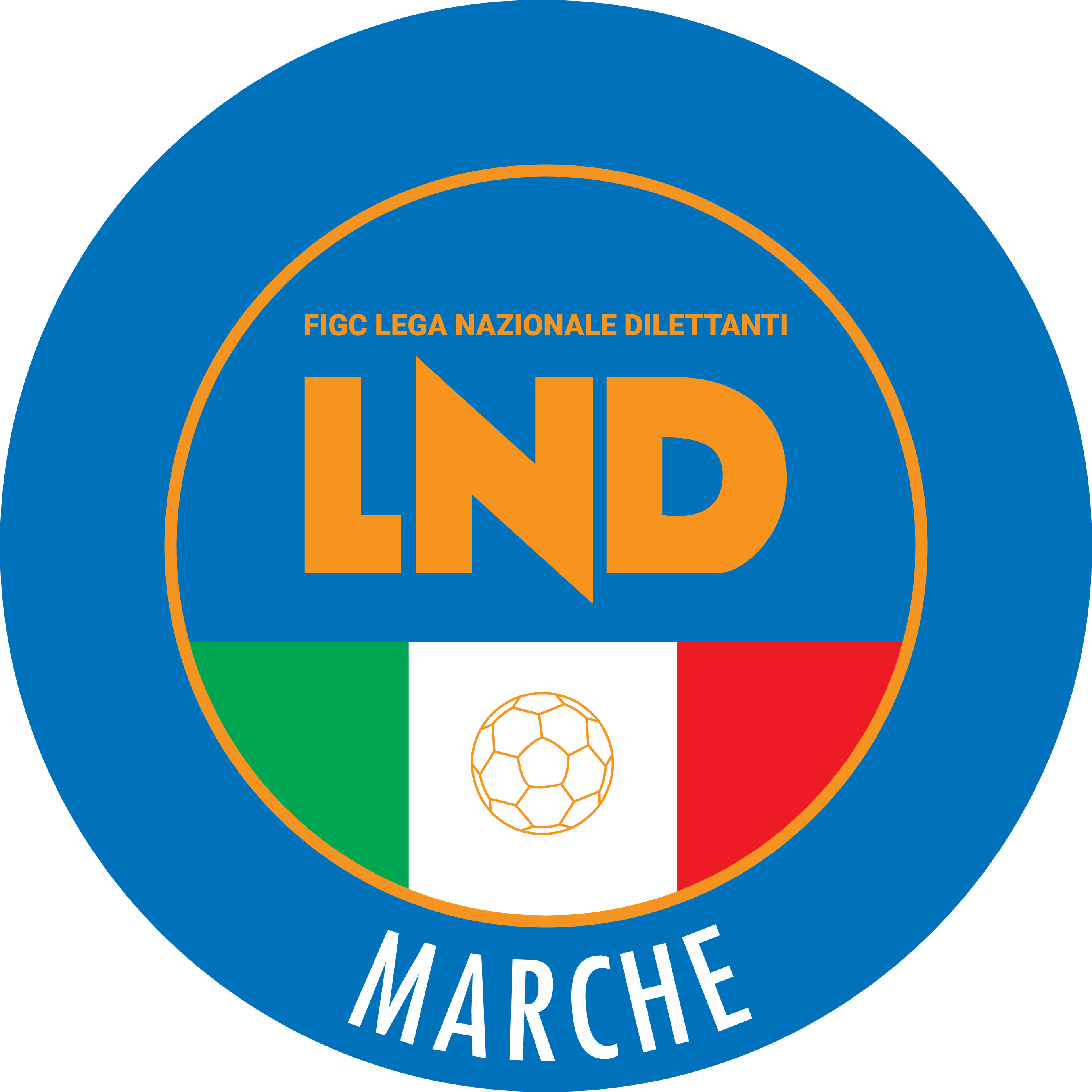 Federazione Italiana Giuoco CalcioLega Nazionale DilettantiCOMITATO REGIONALE MARCHEVia Schiavoni, snc - 60131 ANCONACENTRALINO: 071 285601 - FAX: 071 28560403sito internet: marche.lnd.ite-mail: c5marche@lnd.itpec: c5marche@pec.figcmarche.itTelegram: https://t.me/lndmarchec5Stagione Sportiva 2021/2022Comunicato Ufficiale N° 113 del 03/06/2022Stagione Sportiva 2021/2022Comunicato Ufficiale N° 113 del 03/06/2022Il Responsabile Regionale Calcio a Cinque(Marco Capretti)Il Presidente(Ivo Panichi)